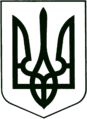 УКРАЇНА
МОГИЛІВ-ПОДІЛЬСЬКА МІСЬКА РАДА
ВІННИЦЬКОЇ ОБЛАСТІВИКОНАВЧИЙ КОМІТЕТ                                                           РІШЕННЯ №273Від 14.09.2023р.                                              м. Могилів-ПодільськийПро надання погодження на проведення господарської операціїз придбання товарівКеруючись ст.ст. 29, 30, 52, 60 Закону України «Про місцеве самоврядування в Україні», п. 7.7.14 Статуту КП «Водоканал», враховуючи клопотання директора КП «Водоканал» Рибака С.Т., -виконком міської ради ВИРІШИВ:          1. Надати погодження Могилів-Подільському міському комунальному підприємству «Водоканал» на проведення господарських операцій щодо придбання товарів, а саме:- електричної енергії у кількості 560000 кВт/год орієнтовною вартістю   3192000 грн з ПДВ за кодом ДК Єдиного закупівельного словника   021:2015: 09310000-5 Електрична енергія;- труби водопровідної ПЕ 100 110*6.6 SDR 17, орієнтовною вартістю 151075 грн   з ПДВ за кодом ДК Єдиного закупівельного словника 021:2015:44160000-9 -   Магістралі, трубопроводи, труби, обсадні труби, тюбінги та супутні вироби;- дизельного пального (налив) у кількості 6000 л орієнтовною вартістю   300000 грн з ПДВ за кодом ДК Єдиного закупівельного словника   021:2015:09130000-9 Нафта і дистилятори;- придбання матеріалів (товарів, комплектуючих) для проведення робіт з ремонту    та заміни самопливного та напірного колекторів на суму 2450000 грн.          2. Директору Могилів - Подільського міського комунального підприємства «Водоканал» Рибаку С.Т. забезпечити проведення господарських операцій щодо придбання товарів, вказаних у пункті 1 даного рішення, відповідно до норм діючого законодавства у сфері публічних закупівель та умов оголошення про проведення закупівлі.          3. Контроль за виконанням цього рішення покласти на першого заступника міського голови Безмещука П.О..            Міський голова                                                         Геннадій ГЛУХМАНЮК         